.SIDE ROCK CROSS SHUFFLE, SIDE ROCK CROSS SHUFFLEFORWARD ROCK ½ RIGHT SHUFFLE, FORWARD ROCK ¾ LEFT SHUFFLESTEP BUMP HIPS RIGHT-LEFT-RIGHT, STEP BUMP HIPS LEFT-RIGHT-LEFTFORWARD ROCK & FORWARD ROCK & SIDE ROCK BACK ROCKREPEATCrazy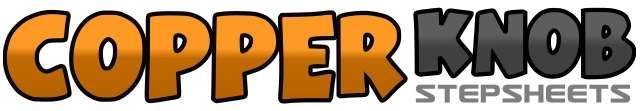 .......Count:32Wall:4Level:Improver.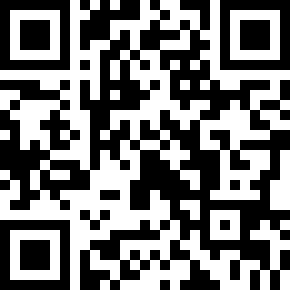 Choreographer:Bill Larson (AUS)Bill Larson (AUS)Bill Larson (AUS)Bill Larson (AUS)Bill Larson (AUS).Music:You Drive Me Crazy - Shakin' StevensYou Drive Me Crazy - Shakin' StevensYou Drive Me Crazy - Shakin' StevensYou Drive Me Crazy - Shakin' StevensYou Drive Me Crazy - Shakin' Stevens........1-2Step right to side, recover weight onto left3&4Cross shuffle to left: stepping right-left-right5-6Step left to side, recover weight onto right7&8Cross shuffle to right: stepping left-right1-2Step right forward, recover weight onto left3&4Turning ½ turn right, triple step right-left-right5-6Step left forward, recover weight onto right7&8Turning ¾ turn left, triple step left-right-left1-2Step right forward diagonally right, bumping hips forward, back3&4Bump hips: forward, back, forward5-6Step left forward diagonally left, bumping hips forward, back7&8Bump hips: forward, back, forward1-2Step right forward, recover weight onto left&Step right beside left3-4Step left forward, recover weight onto right&Step left beside right5-6Step right to side, recover weight onto left7Turning ¼ turn right, step right back8Rock forward onto left with ¼ turn left